Информацияо проведенных мероприятиях, посвященных Дню солидарности в борьбе с терроризмом в МКОУ СОШ с.п.Псыкод  03.09.2021г.    Директор школы    М.Н.Кимова     Испол.:  зам по ВР      Ташева Г.В.Фотоматериал «Мы против терроризма»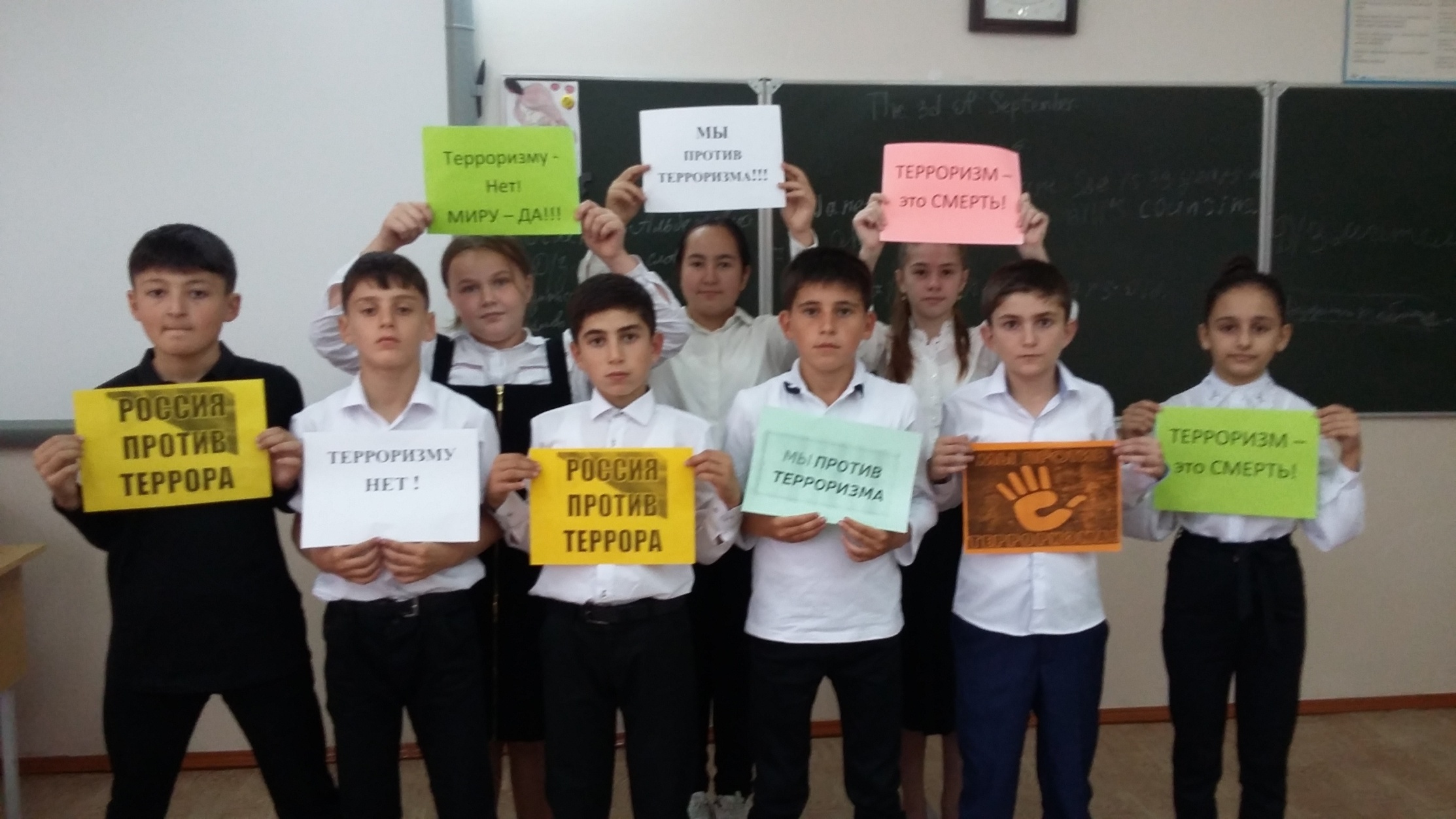 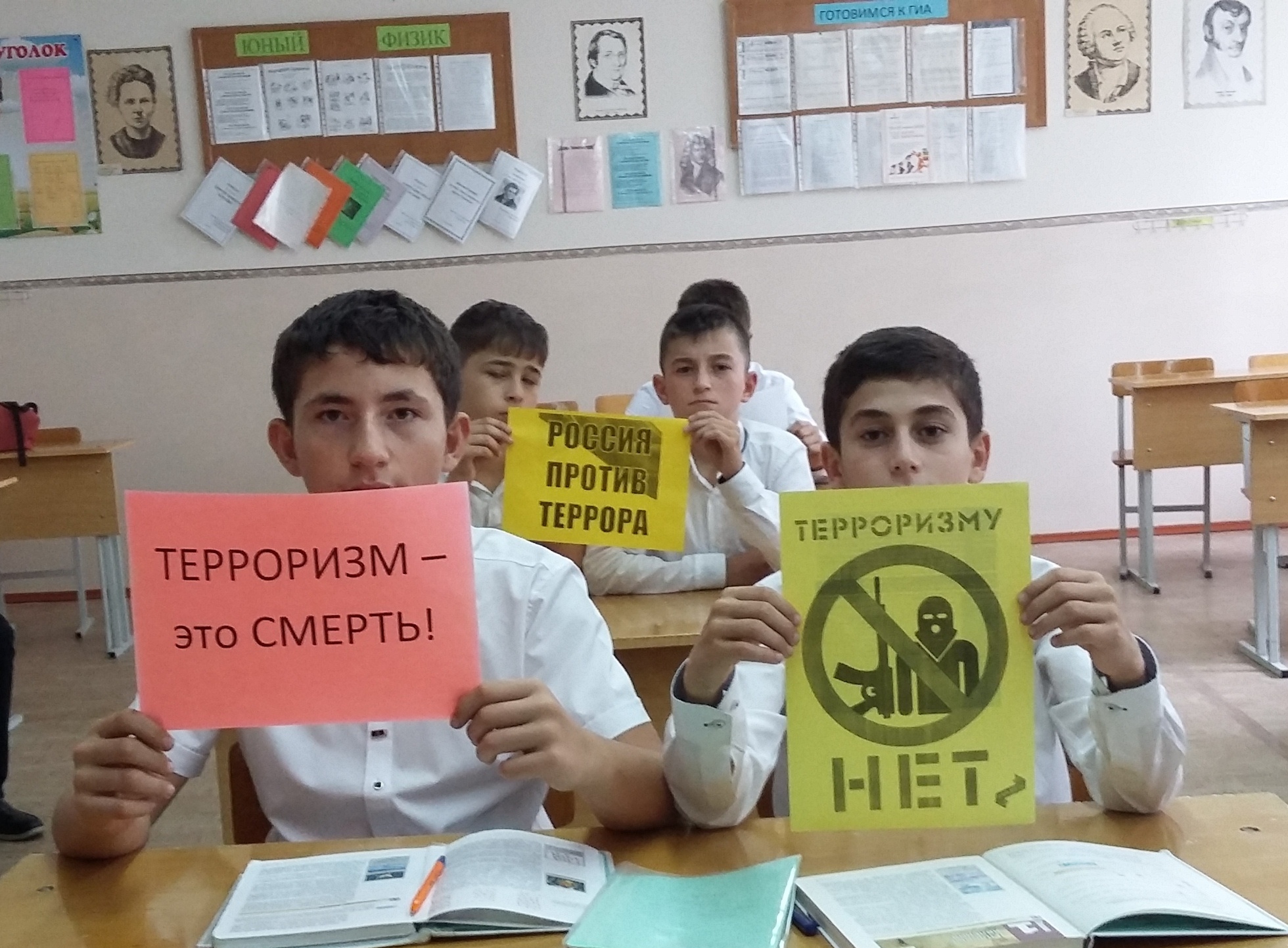 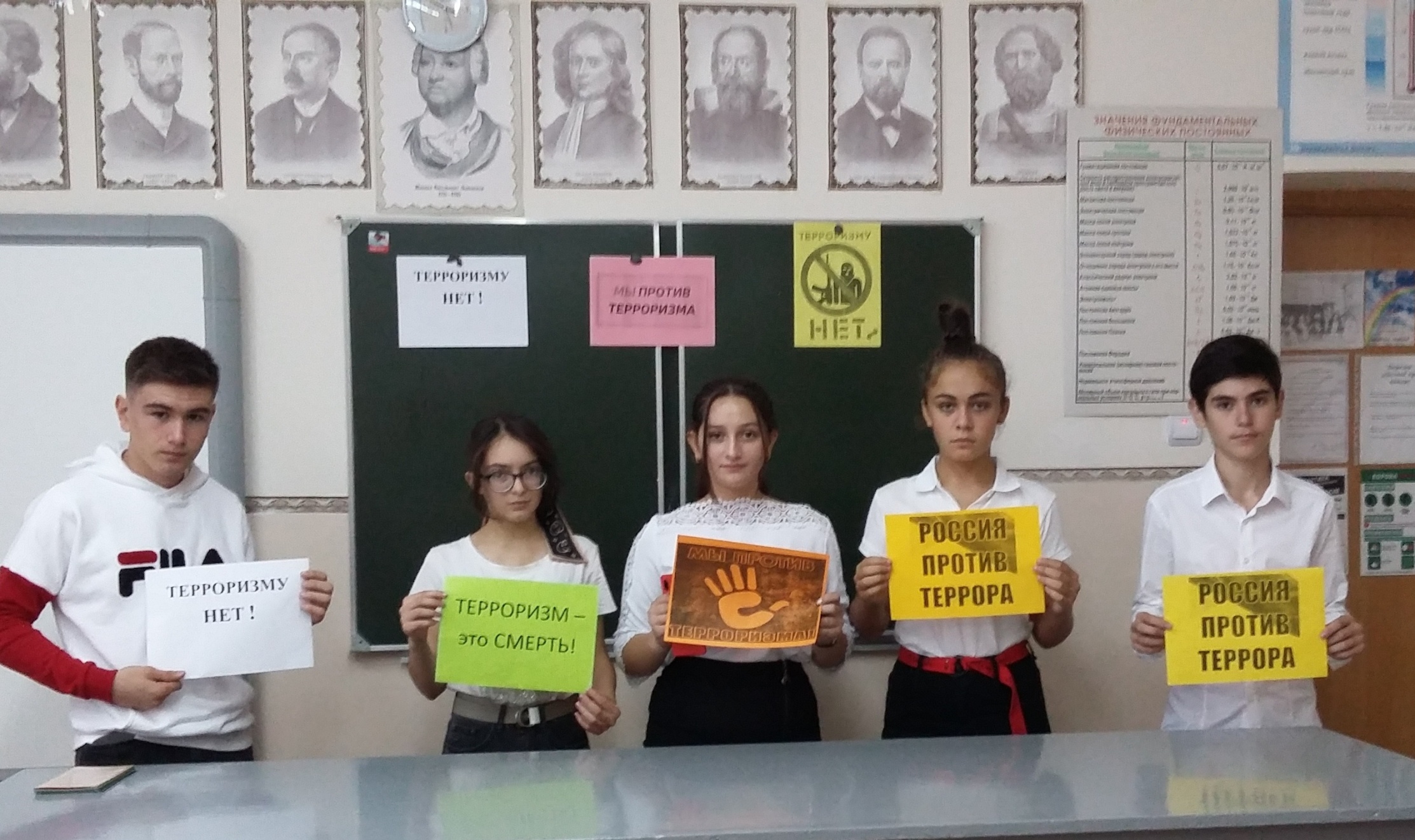 № п/пНазвание мероприятияДата проведенияМесто проведенияКатегория участниковохват участников1Классные часы по теме: «Пусть всегда будет мама! Пусть всегда буду Я!».03.09.2021гМКОУ СОШ с.п.Псыкод1-4 кл1482Классные часы по теме: «Терроризму –Нет!».03.09.2021гМКОУ СОШ с.п.Псыкод5-8 кл1253Классные часы по теме: «Трагедия Беслана. Мы помним.».03.09.2021гМКОУ СОШ с.п.Псыкод9-11 кл31